AVRASYA ÜNİVERSİTESİ SAĞLIK HİZMETLERİ MESLEK YÜKSEKOKULUANESTEZİ PROGRAMI 2021-2022 EĞİTİM VE ÖĞRETİM YILI DERS PROGRAMIAVRASYA ÜNİVERSİTESİ SAĞLIK HİZMETLERİ MESLEK YÜKSEKOKULUANESTEZİ PROGRAMI 2021-2022 EĞİTİM VE ÖĞRETİM YILI DERS PROGRAMIAVRASYA ÜNİVERSİTESİ SAĞLIK HİZMETLERİ MESLEK YÜKSEKOKULUANESTEZİ PROGRAMI 2021-2022 EĞİTİM VE ÖĞRETİM YILI DERS PROGRAMIAVRASYA ÜNİVERSİTESİ SAĞLIK HİZMETLERİ MESLEK YÜKSEKOKULUANESTEZİ PROGRAMI 2021-2022 EĞİTİM VE ÖĞRETİM YILI DERS PROGRAMI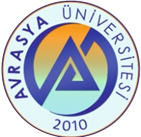 ANESTEZİ 1. SINIFANESTEZİ 1. SINIFANESTEZİ 1. SINIFANESTEZİ 1. SINIFANESTEZİ 1. SINIFPAZARTESİSALIÇARŞAMBAPERŞEMBECUMA08.00-08.30ATA 1002 Atatürk İlkeleri ve İnkılap Tarihi II - UZEM08:50-09.20ATA 1002 Atatürk İlkeleri ve İnkılap Tarihi II - UZEM09:40-10.10ANP 1001 AnatomiÖğr. Gör. Abdurrahim Eyüp  CANBALOĞLUAMFİANP 1005 Reanimasyon Uzm. Dr.  Ferdane AYDOĞDU KAYAD-104YDB 1001 İngilizce IUZEM10.30-11.00ANP 1001 AnatomiÖğr. Gör. Abdurrahim Eyüp  CANBALOĞLUAMFİANP 1005 Reanimasyon Uzm. Dr.  Ferdane AYDOĞDU KAYAD-104YDB 1001 İngilizce IUZEM11:20-11:50ANP 1003 Anestezi uygulama 1 Uzm. Dr.  Ferdane AYDOĞDU KAYAD-10412:10-12:40ANP1003 Anestezi uygulama 1 Uzm. Dr.  Ferdane AYDOĞDU KAYAD-10412:40-13:30Öğle arasıÖğle arasıÖğle arasıÖğle arasıÖğle arası13.30-14.00ANP1007 Tıbbi TerminolojiUZEMTDB 1001 Türk Dili IUZEM14.20-14.50ANP1007 Tıbbi TerminolojiUZEMTDB 1001 Türk Dili IUZEM15.10-15.4016.00-16.3016:50-17:2017:40-18:10ANESTEZİ 1. SINIF (İKİNCİ ÖĞRETİM)ANESTEZİ 1. SINIF (İKİNCİ ÖĞRETİM)ANESTEZİ 1. SINIF (İKİNCİ ÖĞRETİM)ANESTEZİ 1. SINIF (İKİNCİ ÖĞRETİM)ANESTEZİ 1. SINIF (İKİNCİ ÖĞRETİM)PAZARTESİSALIÇARŞAMBAPERŞEMBECUMA13.30-14.00ATA 1001 Atatürk İlkeleri ve İnkılap Tarihi IUZEMANP 1005 Reanimasyon Uzm. Dr.  Ferdane AYDOĞDU KAYAD-104YDB 1001 İngilizce IUZEM14.20-14.50ATA 1001 Atatürk İlkeleri ve İnkılap Tarihi IUZEMANP 1005 Reanimasyon Uzm. Dr.  Ferdane AYDOĞDU KAYAD-104YDB 1001 İngilizce IUZEM15.10-15.40ANP 1003 Anestezi uygulama 1 Uzm. Dr.  Ferdane AYDOĞDU KAYAD-104TDB 1001 Türk Dili IUZEM16.00-16.30ANP1003 Anestezi uygulama 1 Uzm. Dr.  Ferdane AYDOĞDU KAYAD-104TDB 1001 Türk Dili IUZEM16:50-17:20ANP1001 Anatomi Öğr. Gör. Abdurrahim Eyüp CANBALOĞLUD-104ANP1007 Tıbbi TerminolojiUZEM17:40-18:10ANP1001 Anatomi Öğr. Gör. Abdurrahim Eyüp CANBALOĞLUD-104ANP1007 Tıbbi TerminolojiUZEMANESTEZİ 2. SINIFANESTEZİ 2. SINIFANESTEZİ 2. SINIFANESTEZİ 2. SINIFANESTEZİ 2. SINIFPAZARTESİSALIÇARŞAMBAPERŞEMBECUMA08.00-08.30ANP SEC 2051 FarmakolojiÖğr. Gör. Saliha Esra BOLSUToplantı Salonu08:50-09.20ANP SEC 2051 FarmakolojiÖğr. Gör. Saliha Esra BOLSUToplantı Salonu09:40-10.10ANP 2007 Sağlıkta Meslek EtiğiUZEMANP2005 Sterilizasyon Esasları ve İlaç UygulamalarıAMFİ10.30-11.00ANP 2007 Sağlıkta Meslek EtiğiUZEMANP2005 Sterilizasyon Esasları ve ilaç uygulamalarıAMFİ11:20-11:5012:10-12:4012:40-13:30ÖĞLE ARASIÖĞLE ARASIÖĞLE ARASIÖĞLE ARASIÖĞLE ARASI13.30-14.00ANP SEC 2053 Genel MikrobiyolojiÖğr. Gör. Arif AKSOYD-10714.20-14.50ANP SEC 2053 Genel MikrobiyolojiÖğr. Gör. Arif AKSOYD-10715.10-15.40ANP 2003 Anestezi Cihazı ve EkipmanlarıDr. Esra ÇANKAYAD 106ALAN DIŞI SEÇMELİANP 2001 Klinik Anestezi 1Dr. Esra ÇANKAYAD-10716.00-16.30ANP2003 Anestezi Cihazı ve EkipmanlarıDr. Esra ÇANKAYAD106ALAN DIŞI SEÇMELİANP 2001 Klinik Anestezi 1Dr. Esra ÇANKAYAD-107ANESTEZİ 2. SINIF (İKİNCİ ÖĞRETİM)ANESTEZİ 2. SINIF (İKİNCİ ÖĞRETİM)ANESTEZİ 2. SINIF (İKİNCİ ÖĞRETİM)ANESTEZİ 2. SINIF (İKİNCİ ÖĞRETİM)ANESTEZİ 2. SINIF (İKİNCİ ÖĞRETİM)PAZARTESİSALIÇARŞAMBAPERŞEMBECUMA11:20-11:5012:10-12:4013.30-14.00ANP SEC 2051 Farmakoloji (İÖ)Öğr. Gör. Saliha Esra BOLSUD-204ANP 2007 Sağlıkta Meslek EtiğiUZEM14.20-14.50ANP SEC 2051 Farmakoloji (İÖ)Öğr. Gör. Saliha Esra BOLSUD-204ANP 2007 Sağlıkta Meslek EtiğiUZEM 15.10-15.40ANP2005 Sterilizasyon Esasları Ve İlaç UygulamalarıÖğr. Gör. Ceren ŞAŞMAZLARD-105ANP SEC 2053 Genel MikrobiyolojiÖğr. Gör. Arif AKSOYD-10416.00-16.30ANP2005 Sterilizasyon Esasları Ve İlaç UygulamalarıÖğr. Gör. Ceren ŞAŞMAZLARD-105ANP SEC 2053 Genel MikrobiyolojiÖğr. Gör. Arif AKSOYD-10416:50-17:20ANP 2003 Anestezi Cihazı ve EkipmanlarıDr. Esra ÇANKAYAD106ALAN DIŞI SEÇMELİANP2001 Klinik Anestezi 1 Dr. Esra ÇANKAYA D-10717:40-18:10ANP 2003 Anestezi Cihazı ve EkipmanlarıDr. Esra ÇANKAYAD106ALAN DIŞI SEÇMELİANP2001 Klinik Anestezi 1 Dr. Esra ÇANKAYAD-107